2017年上海高考语文模拟试题(含答案)注意事项：1．本试卷分第Ⅰ卷（选择题）和第Ⅱ卷（非选择题）两部分．2．答题前，考生务必将自己的姓名、准考证号填写在本试题相应的位置．3．全部答案在答题卡上完成，答在本试题上无效．4．考试结束后，将本试题和答题卡一并交回．一、阅读  80分（一）阅读下文，完成第1-6题。（17分）考据、批评与欣赏朱光潜把快感、联想当作美感，是一般人的误解。有一种误解是学者们所特有的，就考据和批评当作欣赏。②拿我在国外大学读的莎士比亚这门功课来说，英国的教授整年地讲“版本的批评”；莎士比亚的某部剧本在那一年印第一次“四折本”，哪一年印第一次“对折本”，各有几次梵音，某一个字在第一次“四折本”怎样写，后来在“对折本”，里又改成什么样……自然他们不仅讲这一样，对来源和作者生平也很重视：莎士比亚大概度过些什么书？《哈姆雷特》是根据哪些书写的？他和戏院和同行的关系如何？“哈姆雷特是不是作者现身说法？……为了解决这些问题，学者们个个埋头于灰封虫咬的故纸堆中，寻找片纸只字以为至宝。③这些功夫都属于中国人说的“考据学”。这门课的教授只做这种功夫，对我们也只讲他研究的那一套。至于学生能否欣赏剧本本身，他并不过问。从美学观点来说，我们该如何看待这种考据工作呢？ ④考据所得的是历史知识，可以帮助欣赏，却不是欣赏本身。欣赏之前要有了解。只就欣赏说，版本、来源以及作者生平都是题外事，因为美感经验全在欣赏形象本身。但就了解说，这些历史的知识却非常重要，要了解《洛神赋》，就不能不知道曹植和甄后的关系；要了解《饮酒》诗，就不能不先考定原本中到底是“悠然望南山”还是“悠然见南山”。 ⑤但若只了解而不能欣赏，则没有走进文艺的领域。通常富于考据癖的学者难免犯两种错误。第一种错误是穿凿附会。他们以为作者字字有来历，便拉史实来附会它。他们不知道艺术是创造的，虽然可以受史实的影响，却不必完全受其支配。第二种错误是因考据之后，便袖手旁观，不肯染指，而我是饕餮汉，对于考据家的苦心孤诣虽十二分地敬佩、感激，但我认为，最要紧的事还是伸箸把菜取到口里来咀嚼，领略领略它的滋味。 ⑥在考据学者们自己看来，考据就是一种文学批评，但是一般人所谓的文学批评，意义实不仅如此。文学批评学者向来有派别的不同，所认识的文学批评的意义也不一致。区分起来，除开上述帮助了解的文学批评，主要还有两类。 ⑦第一类是“法官”式的文学批评。“法官”要有“法”，也便是“纪律”，“法官”式的学者心中预存几条纪律，用来衡量一切作品，符合它们的就是没，违背它们的就是丑。他们向作家下批语说：“亚里士多德明明说过坏人不能做悲剧主角，你何以要用一个杀皇帝的麦可白？”但文艺是创造的，谁能拿死纪律来限制活作品？⑧第二类就是近代法国印象主义的文学批评。这一派学者可说是“饕餮者”：只贪美味，尝到美味便把印象描写出来，法郎士说：“依我看来，文学批评和历史一样，只是一种给深思好奇者看的小说；一切小说，精密地说起来，都是一种自传。凡是真正的文学批评家都只叙述他的灵魂在杰作中的冒险。”这是印象派文学批评家的信条。他们主张，文学批评应当时艺术的、主体的，各人应以自己的嗜好为标准。⑨“法官”式的文学批评所持的是“批评的态度”，印象派的文学批评所持的是“欣赏的态度”，它们是相反的。批评的态度是冷静的，不杂情感；欣赏的态度则注重我的情感和物的姿态的交流。批评的态度须用反省的理解；欣赏的态度则全凭直觉，批评的态度预存美丑的标准，把我放在作品之外去评判它的美丑；欣赏的态度则忌杂有任何城建，把我放在作品里面去分享它的生命。遇到文艺作品如果始终持批评的态度，则我是我而作品是作品，得不到真正的美感经验。⑩我是倾向于印象派的，不过我也明白它的缺点，比如看一幅图，内行有内行的印象，外行有外行的印象，它们的价值是否相同呢？我小时候欢喜读《花月痕》①一类的东西，现在想来不禁赧颜，究竟是从前对还是现在对呢？文艺虽无普遍的纪律，而美丑的好恶却有一个道理，遇见一个作品，只说“我觉得好”还不够，还应说出觉得好的道理。⑪总之，考据、批评都不是欣赏，但是欣赏却不可无考据与批评。有的人太看重考据和批评的功夫，有个人又太不肯做脚踏实地的功夫，以为有文艺的嗜好就可以谈文艺，这都是很大的错误。（有删改）【注】①《花月痕》：清代长篇小说，情调缠绵哀怨。1．第②段画线的词语“现身说法”在文中是指。（2分）  2．第②段详细列举“功课”内容，对其作用分析不正确的一项是（ ）。（2分）A．流露出作者对纯考据工作不满的态度。B．证明考据学者只做这种无意义的功夫。C．有助于读者对考据工作形成感性认识。D．为“考据对欣赏是题外事”提供证据。3．概括“法官”式文学批评的特点。（3分）    4．以下对文章的分析不恰当的一项是（ ）。（2分）A．第①段提出文章讨论的对象，总领全文。B．第②~⑤段着重阐述了作者对考据的看法。C．第⑨⑩段分别对第⑦⑧段进行了深入分析。D．第⑪段总括了上文，提出了自己的主张。5．下列推断与文章一致的一项是（ ）（3分）A．把考据和批评当作欣赏的人不都是学者。B．如果不欣赏形象本身，就不能得到美感经验。C．在考据学者们自己看来，文学批评也是一种考据。D．“法官”式文学批评者不认为《麦克白》是一部悲剧。      6．分析作者与印象派在文学批评观点上的异同。（5分）    【答案】1．考据学对作者生平也很重视。2．B3．（1）用死纪律来限制活作品。（2）所持的是“批评的态度”，这种态度是冷静的，不杂情感的；是一种反省的理解；预存美丑的标准，把自己放在作品之外去评判它的美丑。4．C5．B6．相同点：注重自我的情感和物的姿态的交流。欣赏的态度忌杂有任何城建，把自我放在作品里面去分享它的生命。不同点：印象派主张文学批评应当是艺术的、主体的，各人应以自己的嗜好为标准。欣赏的态度全凭直觉。作者认为内行与外行的印象得出的价值未必相同，除直觉外，还要能说出觉得好的道理。【解析】1．试题分析：本题考查对关键词句的理解。题目明确要求：“现身说法”在文中是指什么？本题考查对文章分析理解的能力。此题会出现的干扰项有以下类型：曲解文意，以偏概全，张冠李戴，胡乱猜测等等。学生要善于对文章内容进行辩证分析、比较、推断。本题根据上下文可以得出答案。考点：理解文中重要概念的含义。能力层级为理解B。2．试题分析：B项“证明考据学者只做这种无意义的功夫。”其中“无意义”理解有误，从后文可以看出考据所得的是历史知识，可以帮助欣赏。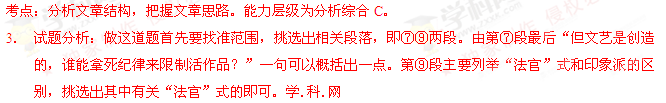 考点：筛选并整合文中的信息。能力层级为分析综合C。4．试题分析：此题要在整体感知文章内容的基础上，将选项带回原文进行比较，辨识细微差别之处，再做取舍。C项：第⑨⑩段不是分别对第⑦⑧段进行了深入分析。考点：归纳内容要点，概括中心意思。能力层级为分析综合C。5．试题分析：本题考查对文章分析理解的能力。此题会出现的干扰项有以下类型：以偏概全，张冠李戴，胡乱猜测等等。学生要善于对文章内容进行辩证分析、比较、推断。ACD说法错误。考点：归纳内容要点，概括中心意思。能力层级为分析综合C。6．试题分析：本题考查理解文章重要词语、归纳和筛选信息的能力。这类题目首先要速读题干，明确对象及要求，然后浏览选项，找准范围，挑选出相关段落，即⑤⑧⑨⑩四段。然后概括即可。考点：筛选并整合文中的信息。能力层级为分析综合C。2017年上海高考语文模拟试题（二）阅读下文，完成第7-11题。（18分）湖殇熊久红①当一双脚站在干涸的湖底的时候，其实，那种心痛的感觉，就像是自己踩在了自己的骨头上。②我说的是，在西部腹地，看着被戈壁荒漠一寸寸吞噬掉的艾比湖；我说的是，面对一片白色的盐碱，以及狂风掠过时卷起的漫漫沙尘。③对湖而言，它首先带给我们的，应该是那粼粼的波光，是鸥鸟的翔鸣，是蓝天白云的倒映，是渔歌唱晚的恬静，这些特征是湖带给我们的生活体验，也是湖应有的生命品质。而我脚下的艾比湖，正在丧失这些青春，就像一个散失了光鲜的干瘪水果，躺成一汪奄奄一息的物证，那些越来越多从湖底裸露出来的丑陋的盐碱污泥，总是让我联想到一具行将风干的木乃伊，一个湖的木乃伊。④青年时期的艾比湖有着1200平方公里的水面；有着几万乃至十几万只野鸭水鸟嬉戏的场面；有着浩浩荡荡芦苇环卫的辽阔水域；有着长河落日大漠孤烟的宁静致远。这些深深的怀念，使得我对眼前的景象，有着撕心裂肺的悲怆。⑤在蛮荒的疆域里安插一个湖，应该是上帝对自己分配不公的一个补偿，她带给我们的是对绝望灵魂的抚慰，是对生存状态的重估，是能枕着入眠的一个梦境，而这个梦，曾经真真实实地存在过，在记忆的回望里，碧波荡漾。⑥那是八十年代中期，一直对巴金的《海上日出》心存缱绻，期待感受红日出海的璀璨景象。新疆离海太远，使只好以湖的的水域，模仿海的苍茫了。从首府放暑假回来，邀几位同学，骑车六十里，去艾比湖看日出，以弥补对海的贫瘠和渴望。⑦由于道路的崎岖到湖边时，太阳早已三尺竿头了。虽没赶上看日出，却被眼前一望无际、绵延至深的芦苇荡所震撼，清风拂过，波涛汹涌。一如百万雄兵拥围着这一城的浩淼，湖的浅滩上，密密麻麻布满了野鸭、灰鸭、斑头雁，随便朝水中甩一片卵石，都会惊飞几十只水鸟，空中盘旋两圈，又栖落水中。湖面很宽，即使极目远眺，也看不见对岸的轮廓。靠近水边是一排沙滩，赤脚从上面走过，可以感受到温热潮润的细沙与脚趾间密切接触的惬意。几行浅浅的脚印，一派浪漫的行程。⑧二十多年的时间，都无法淡化湖在往事里的色彩，这幅精美的画面早已长在岁月深处，每一次温故，都在重新涂染一遍色彩，所以，停靠在回忆中的湖，其实，一直都很鲜艳，多少次在梦里，潮涨潮落，清波涟涟。⑨但眼前的残败，总让人恍然隔世，觉得这个每年被大风从湖底卷起无数沙尘和盐尘的，这个每年以几平方公里的速度一点点消失的，这个在干涸湖底随处可见禽鸟尸骨和枯苇干枝的，不是记忆里的那个湖啊！它与往日被我们时常念想的碧水清波毫无瓜葛。⑩多么希望艾比湖的枯萎是一次误诊！⑪但更多时候，我们不得不面对这样一串的数字。近50年，我国失去的湖泊有243个，其中，新疆的数量最多，达62个。罗布泊消失于1972年；台特玛湖消失于1974年；玛纳斯湖消失于1974年；艾丁湖消失于1987年。这听上去多少有些像宣读阵亡名单，但它们确实是从我们眼中一个一个消失的。⑫那些缭绕碧波的绿茵，那些水中游戏的鱼鸟，那些湖面泛舟的渔人，那些环湖晚炊的村庄，都随着湖的消失而泯灭了。⑬通过同伴的结局，艾比湖一定看到了自己悲情的归宿，所以，湖才有了泪的咸涩。如果能发出呐喊，我想，湖是一定要向上天控诉的，控诉那贪婪者、破坏者、无知者、傲慢者，控诉他们以自己的短视，替子孙们挖掘着墓穴。⑭时常看到一些赞美艾比湖的文章，对它仅剩的三分之一的水域，进行热情歌颂，听上去就像是对着一个病入膏肓的人，赞美她美丽的服饰和迷人的发髻，不知道在鱼缸里长大的鱼，会不会朗诵有关海的诗句。⑮我在为一个湖悲哀的时侯，突然想起了那些鸟，那些以湖为生的水禽，它们的翅膀，如何才能越过灾难，飞抵梦想的天堂。（有删改）7．第①段中的比喻贴切形象，表现力强，请加以赏析。（3分）8．作者描绘了八十年代中期游湖所见景色，用意是（3分）9．本文是抒情散文，第⑪段却用了若干数据和年份，有何效果？（4分）10．结合全文，分析标题“湖殇”的含义。（3分）11．以第⑫~⑮段为例，评析本文语言运用上的特点。（5分）【答案】7．这个比喻，将“一双脚站在干涸的湖底的时候的”感觉比喻为“自己踩在了自己的骨头上”的感觉，十分形象逼真，具有很强的表现力。自己踩在了自己的骨头上，不光是疼痛的感觉，还有因为是自己的骨头而有痛心悔恨的心理；而一双脚站在干涸的湖底的时候，同样不仅有脚底的疼痛，更有因为这湖的干涸是人类自己行为造成的而产生的悔恨心理。8．①同眼前所见形成强烈对比，巨大的反差能给读者心灵造成震撼；很好地印证了文章的开头，使开头的比喻更真切，更有说服力；抒发作者内心的感情，更好地表现作品的主旨。9．①这些数据之间存在着较大的差距，学科 网 这些年份之间却间隔较短，这就能让读者能具体地感受到环境遭受破坏的程度之深和速度之快，从而很好地表达作者的情感之深，让读者产生深刻的印象和强烈的共鸣。10．①“殇”的本意是指没有到成年就死去。现代常用于指重大的灾难事故或心理上的剧烈悲痛创伤或事件所折射出的巨大的悲哀遗憾等。“湖殇”意思就是因为湖的消亡而感到的悲哀遗憾。本文以“湖殇”为题，准确地揭示了文章的内涵，飙到了作者的感情。11．这几段在语言运用上主要有下列特点：①运用排比的修辞手法（如“那些缭绕碧波的绿茵，那些水中游戏的鱼鸟，那些湖面泛舟的渔人，那些环湖晚炊的村庄”），使作者的感情表达得更悲痛、更强烈，使文章的语气更通畅，更流利；②运用拟人的手法，将艾比湖比拟为人，从而让读者将心比心，更真切地体会环境遭受破坏的严重性，更强烈的表达作者对破坏环境者愤怒；运用比喻的修辞方法，将那些盲目赞美艾比湖的文章比喻为“对着一个病入膏肓的人，赞美她美丽的服饰和迷人的发髻，不知道在鱼缸里长大的鱼，会不会朗诵有关海的诗句”，委婉地对这些文章进行批评；运用联想的方法，由此及彼，由人联想到鸟，联想到鸟面临的灾难，使环境被破坏的恶劣影响更加具体可感，增强了文章的感染力。运用设问的手法提出鸟要“如何才能越过灾难，飞抵梦想的天堂”这个让人惊心动魄的问题，让读者感受到环境问题的紧迫性，使文章能更好地打动读者。（意思相近即可；若有其他答案，言之成理、能紧扣文本也可）【解析】7．试题分析：回答此题，首先要根据文本，辨识比喻的本体和喻体，然后再根据比喻修辞的特点，分析本体和喻体的相似点，欣赏这样比喻的作用。考点：分析作品主要表现手法。能力层级为分析综合C。各个年份之间相隔的时间长短，从而发现问题，然后再分析这样写对表现作品主题和抒发作者情感的作用。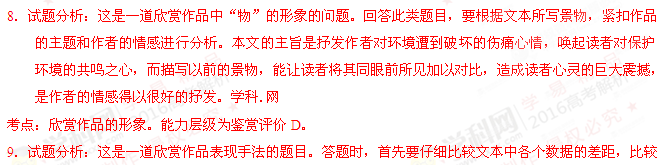 考点：分析作品主要表现手法。能力层级为分析综合C。10．试题分析：回答此类题目，一般可采取先分析题目的字面意思，再结合文本分析题目的深层含义，然后分析此题目对作品的作用。考点：探讨作者的创作背景和创作意图。能力层级为探究F。11．试题分析：回答此题，首先可从修辞手法和表达方法等角度出发分析题目指定的段落，再逐条列举；列举时，应该先指出方法，再列举例句，最后指出作用。考点：赏析作品的内涵，领悟作品的艺术魅力。能力层级为鉴赏评价D。2017年上海高考语文模拟试题（三）默写。（6分）【任选6空作答：超过6空，按前6空评分】12．（1）非独贤者是有心也，人皆有之，。                   。（2）  __________，孤城遥望玉门关。（王昌龄《从军行》（3）楚天千里清秋，                      。（辛弃疾《水龙吟·登建康赏心亭》）（4）夕阳下，酒旆闲，。（马致远《【双调】寿阳曲·远浦帆归》）（5）______，身世浮沉雨打萍。（文天祥《过零丁洋》） （6）知足不辱，__________。（《老子》第四十五章）（7）奇文共欣赏，_________。（陶渊明《移居》）（8）山一程，水一程，身向榆关那畔行，________。（纳兰性德《长相思》）【答案】（1）贤者能勿丧耳（2）青海长云暗雪山（3）水随天去秋无际（4）两三航未曾着岸（5）山河破碎风飘絮（6）知止不殆（7）疑义相与析（8）夜深千帐灯【解析】试题分析：本题考查的内容整体上说课外的偏多，但是2．3．4．7几题比较简单，而题目要求又只要求选6空作答，这就提示学生先完整把握比较大的题目，然后再做其他题目。需要注意的是别超出6空，否则，得不偿失。解答是需要注意以下关键字的写法。复习时要注意积累，整篇背诵与片段突击相结合，将识记与理解相结合。考点：默写常见的名句名篇。能力层级为识记A。（四）阅读下面的诗歌，完成第13—15题。（8分）野望（唐）杜甫西山白雪三城戍①，南浦清江万里桥②。海内风尘诸弟隔，天涯涕泪一身遥。惟将迟暮供多病，未有涓埃③答圣朝。跨马出郊时极目，不堪人事日萧条。【注】①三城戍：西山三城的堡垒，三城，与吐蕃临界，为蜀边要塞。②南浦句：南浦，泛指送别之地。万里桥，在成都杜甫草堂的东边。③涓埃：细流与微尘，比喻微小。13．下列各组词语不符合对仗要求的一项是（）。（1分）A．第一、二句中的“白雪”与“清江”B．第三、四句中的“诸弟”与“一身”C．第五、六句中的“供多病”与“答圣朝”D．第七、八句中的“时极目”与“日萧条”14．从“切合题目”的角度分析本诗，恰当的一项是（）。（2分）A．第一、二句中的“西山”“南浦”切合“野”字。B．第三、四句“海内”“天涯”切合“野望“二字。C．第五、六句中的“迟暮”“涓埃”切合“望“字。D．第七句中的“出郊”“极目”切合“野望”二字。15．全诗是怎样表现作者的情感的？请结合具体诗句加以赏析。（5分）【答案】13．D14．D15．全诗表现了作者感伤时局，怀念诸弟，孤独隐忧的思想情感。首联写作者野望所见的“西山”和“清江”凄清景色，融情于景。中间两联写作者由所望之景触发的有关国家和个人的感怀。由战乱推出怀念诸弟，自伤流落的情思。暮年“多病”，“未有”丝毫贡献报答“圣朝”的惭愧。尾联写出杜甫深为民不堪命而对世事产生“日”转“萧条”的隐忧。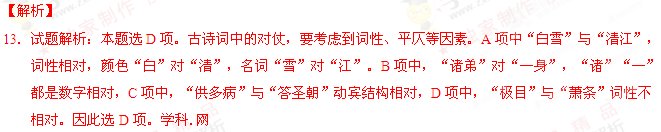 考点：正确识记古诗词中的对仗知识。能力层级为识记A。14．试题解析：本题选D项。题干要求从“切合题目”的角度分析，指向明确，首先从题目“野望”思考起，A项中“西山”“南浦”切合题目中的“望”而非“野”字。B项中“海内”“天涯”是诗人远望后的想象，而不是切合“野望”二字。C项中的“迟暮”“涓埃”也是作者的感慨语，而非“野望”的内容。D项中的“出郊”切合“野”，“极目”切合“望”，所以都与“野望”二字切合，因此选D项。考点：鉴赏文学作品的表达技巧。能力层级为鉴赏评价D。15．试题解析：题干要求明确，首先是全诗的情感，然后结合诗句解答。情感上应从诗句中表现情感的词语中概括。从“诸弟隔”“涕泪”“供多病”“答圣朝”“不堪人事”等词语中可以看出全诗表现了作者感伤时局，怀念诸弟，孤独隐忧的思想情感。学 科 网结合诗句就是要求学生结合全诗的每一联思考。首联写作者野望所见的“西山”和“清江”凄清景色，融情于景。中间两联写作者由所望之景触发的有关国家和个人的感怀。由战乱推出怀念诸弟，自伤流落的情思。暮年“多病”，“未有”丝毫贡献报答“圣朝”的惭愧。尾联写出杜甫深为民不堪命而对世事产生“日”转“萧条”的隐忧。考点：评价文学作品的思想内容和作者的观点态度。能力层级为鉴赏评价D。（五）阅读下文，完成第16—21题。（18分）①羊祜，字叔子，泰山南城人也。博学能属文，美须眉，善谈论。郡将夏侯威异之，以兄霸之子妻之。举上计吏，州四辟从事，皆不就。夏侯霸之降蜀也，姻亲多告绝，祜独安其室，恩礼有加焉。②帝将有灭吴之志，以祜为都督荆州诸军事，镇南夏，甚得江汉之心，吴石城守去襄阳七百余里，每为边害，祜患之，竟以诡计①令吴罢守。于是戍逻减半，分以垦田八百余顷，大获其利。在军常轻裘缓带，身不被甲，铃阁以下，侍卫不过十数人，而颇以渔畋废政。尝欲夜出，军司徐胤执綮当营门曰：“将军都督万里，安可轻脱！将军之安危，亦国家之安危也。胤今日若死，此门乃开耳！”祜改容谢之，此后稀出矣。③每与吴人交兵，克日方战，不为掩袭之计。将帅有欲进谲诈之策者，辄饮以醇酒，使不得言。吴将邓香掠夏口，祜募生缚香，既至，宥之。香感其恩甚，率部曲而降。祜出军行吴境，刈谷为粮，皆计所侵，送绢偿之，每会众江涡游猎，常止晋地，若禽兽先为吴人所伤而为晋兵所得者，皆封还之，于是吴人翁然悦服。称为“羊岱”，不之名也。祜与陆抗相对，使命交通，抗称祜之德量，虽乐毅，诸葛孔明不能过也。抗常病，祜馈之药。抗服之无疑心，人多谏抗，抗曰：“羊祜岂鸩人者？”④祜女夫尝劝祜有所营置，令有归载者，祜黯然不应，遂告诸子曰：“人臣树私则背公，是大惑也，汝宜识吾此意。”（节选自《晋书·羊祜传》）【注】①诡计：奇计。16．写出下列加点词在句中的意思。（2分）（1）博学能属文 （2）枯独安其室17．为下列居中加点词语选择释义正确的一项。（2分）（1）皆计所侵，送绢尝之（）A．侵占 B．侵犯 C．侵害 D．侵袭（2）枯与陆抗相对，使命交通（）A．结交 B．连接 C．往来 D．沟通18．下列句中加点词意义和用法都相同的一项是（）。（2分）A．胤今日若死，此门乃开耳今君乃亡赵走燕B．称为“羊公”，不之名也名读之不知，惑之不解C．枯女夫尝劝枯有所营置视成所蓄，掩口胡卢而笑D．人臣树私则背公及诸河，则在舟中矣19．把第③段画线句译成现代汉语。（6分）每与吴人交兵，克日方战，不为掩袭之计。将帅有欲进谲诈之策者，辄饮以醇酒，使不得言。20．第④段中“此意”指的是：做大臣应当□ □ □ □。（2分）21．依据②③两段相关事迹，概括羊祜的主要品质，完成表格。（4分）【答案】16．（1）撰写  （2）安守17．（1）A  （2） C18．C19．每次与吴人交战约定好日期才交锋，不做那些偷袭的事，部下将领中要献那些诡诈的计策的．他就给人喝好酒，使献计者醉不能言。20．自守卫疆界，不要贪求小利；不树私背公。21．有眼见，识大局；深得军心；以德服人，做人光明磊落；真诚待人，宽容大量。【解析】16．试题分析：文言实词的考核一直是文言文阅读重点考核的内容，课标卷近几年有加大难得的趋势，考的词语一般在课本中没有出现，要求学生根据文意进行推断，答题时注意分析词语前后搭配是否得当。（1）里根据前面“博学”和后面“文”可知，译为动词词性，和文章搭配，故译为“撰写、创作”；（2）根据“其室”可知译为动词，结合后面内容“恩礼有加焉”可知，译为“安守”。 文言词语大部分对应的是现代汉语的一个词语，但也有词义转移的现象，答题时应该重点注意。考点：理解常见文言实词在文中的含义。能力层级为理解B。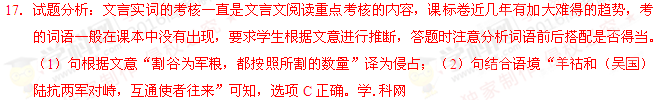 考点：理解常见文言实词在文中的含义。能力层级为理解B。18．文言虚词的考核一直是文言文阅读重点考核的内容，课标卷近几年有加大难得的趋势，要求学生根据文意进行推断，答题时注意分析词语前后搭配是否得当，A项译为才；“乃”字是语气助词，可以起到承接的作用。B项结构助词，不译；宾语前置句的标志，不译。C项“所”，译为代词，放在动词前组成名词性短语。D项译为就；已经。此外还需要注意是否合语境，感情色彩等。文言词语大部分对应的是现代汉语的一个词语，但也有词义转移的现象。答题时应该重点注意。考点：理解常见文言虚词在文中的含义。能力层级为理解B。19．试题分析：本题考查语句翻译，需要抓住的关键词有：“克”译为约定，“为”译为做，“将帅有欲进谲诈之策者”定语后置句，“辄”译为就。首先要找出专有名词，即人名、地名、官职等；然后再看有否特殊句式，最后再确定关键字进行翻译，一般为直译。文言文的翻译，最基本的方法就是替换、组词、保留、省略。对古今异义的词语要“替换”；对古今词义大体一致的词语则“组词”；对特殊的地名、人名等要“保留”，如“吴人”；对古汉语中的同义反复的词语可以“省略”其中一个，有些虚词不必要或难于恰当翻译出来的也可以“省略”。平时训练时注意自己确定句子的赋分点，翻译时保证赋分点的落实，还要注意翻译完之后一定要注意对句子进行必要的整理，使句意通顺。建议翻译时打草稿。考点：理解并翻译文中的句子。能力层级为理解B。20．试题分析：本题考查第④段中“此意”指的是内容，结合题干提示，把“此意”放回原文，结合“人臣树私则背公，是大惑也”可知，“此意”应该指不树私背公，自守卫疆界，不要贪求小利。考点：归纳内容要点，概括中心意思。能力层级为分析综合C。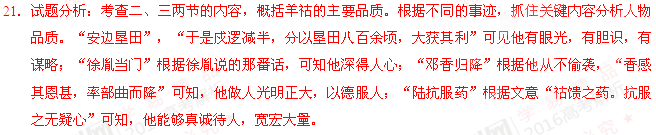 考点：归纳内容要点，概括中心意思。能力层级为分析综合C。2017年上海高考语文模拟试题（六）阅读下文，完成第22—26题。（13分）勿斋记（明）朱舜水①世之学圣人者，视圣人太高，而求圣人太精，究竟于圣人之道去之不知其几万里已。②古今之称至圣人者莫盛于孔子，而聪明睿知莫过于颜渊，及其问仁也。夫子宣告之以精微之妙理，方为圣贤传心之秘，何独曰“非礼勿视，赤礼勿听，非礼勿言，非礼勿动”？夫视听言动者，耳目口体之常事，礼与非礼者，中智之衡量，而“勿”者下学之持守，岂夫子不能说玄说妙、言高言远哉？抑颜渊之才不能为玄为妙、鹜高鹜远哉？而遇生民未有之孔子，其所以授受者，止于日用之能事，下学之工夫，其少有不及于颜渊者，从可知矣，故知道之至极者，在此而不在彼也。③腾君素好学，有志于“四勿”也，以名其斋。因号“勿斋”，初见于太史所。士大夫之初遇，自有礼矣，不得轻有所请谒也，奈何以“勿斋”请余为之记也？余未知其人，亦何得轻为搦管，如贾人之炫其玉而求售也？抑其心久厌夫高远玄虚之故习，茫如捕风，一旦幡然，欲得余言以证其生平之志，中庸之德乎？“先民有言，询于刍荛 ”，勿斋有之矣！“狂夫之言，圣人择焉”。余亦有之矣！[注]①传心：传授道统。②刍荛：指割草砍柴的人。22．概括第①段的意思。（2分）世上学习圣人之道的人，把圣人看得太高，而且对圣人的要求也太精细，最终距离圣人之道不知有几万里。23．第②段举孔子、颜渊为例，对其分析不恰当的一项是（）。（3分）A．以圣贤为例，具体典型，很有说服力。B．交代“四勿”是圣贤道统传授的秘诀。C．借助圣贤之人的做法，引出文章观点。D．通过对比，揭示圣人之道的玄妙高远。24．作者初见藤君就答应为他作记，原因是什么？（2分）25．对第③段画线句理解恰当的一项是（）。（2分）A．“狂夫”借指藤君，表达谦逊之意。B．“圣人”借指藤君，表达感激之情。C．作者认为自己境界与圣人相距甚远。D．作者为藤君向自己求文而感到庆幸。26．概括作者的修身理念。（用自己的话作答。）（4分）【答案】22．世人学习圣人之道，把圣人看得太高，因而距离圣人之道很远。23．D24．藤君好学，有志于“四勿”；他厌恶高远玄虚的旧习，想要得到我的话来证实他的生平之志和中庸之德。25．C26．要务实，脚踏实地做学问，不能追求高远玄虚之说【解析】22．试题分析：本题考查学生概括文意的能力。第一段的意思是“世上学习圣人之道的人，把圣人看得太高，而且对圣人的要求也太精细，最终距离圣人之道不知有几万里”，依据意思概括即可。考点：归纳内容要点，概括中心意思。能力层级为分析综合C。23．试题分析：题干要求选出“第②段举孔子、颜渊为例，对其分析不恰当的一项”，D项，“揭示圣人之道的玄妙高远”有误，文章第二段说“岂夫子不能说玄说妙、言高言远哉？抑颜渊之才不能为玄为妙、鹜高鹜远哉”，可见圣人之道并非玄妙高远。考点：分析概括作者在文中的观点态度。能力层级为分析综合C。24．试题分析：题干问的是“作者初见藤君就答应为他作记，原因是什么”，答题的区域在第三段。考生可以找到“腾君素好学，有志于‘四勿’也，以名其斋”“抑其心久厌夫高远玄虚之故习，茫如捕风，一旦幡然，欲得余言以证其生平之志，中庸之德乎”这些内容，然后进行概括即可。学.科网考点：归纳内容要点，概括中心意思。能力层级为分析综合C。25．试题分析：题干问的是“对第③段画线句理解恰当的一项”。A项，“‘狂夫’借指藤君”错，“狂夫”应指自己；B项“表达感激之情”有误；D项，“感到庆幸”有误。考点：理解文中的句子。能力层级为理解B。26．试题分析：第二段借用孔子和颜渊的例子来说明圣人之道并非玄妙高远，由此说明自己的修身之道，即要务实，要脚踏实地；第三段借对腾君的分析来表明自己的观点。考点：分析概括作者在文中的观点态度。能力层级为分析综合C。译文：世上学习圣人之道的人，把圣人看得太高，而且对圣人的要求也太精细，最终距离圣人之道不知有几万里。古今能称得上圣人的没有比孔子伟大的，聪明睿智没有超过颜渊的。等到颜渊向孔子询问仁的时候，孔夫子用精微妙理给他解答，这正是圣贤之人传授道统的秘诀，为什么独独说“非礼勿视，赤礼勿听，非礼勿言，非礼勿动”？那些看、听、说、动的事，是耳目口体的功能，是否符合礼教，需要内心的智慧去衡量，“勿”是学习人情事理基本常识的最基本要求，难道夫子不能说玄妙高远的话？还是颜渊的才能不能追求玄妙高远的志向？他们用来传授的东西，只不过是日常之所擅长之事，人情事理最基本的常识，他们很少有比不上颜渊的，由此可以知道了。所以那些懂得道义精妙的人，是在这些方面而不是在那些方面。腾君向来喜好学习，有志于追求“四勿”之境界，用它给自己的书斋命名。因此称为“勿斋”。初次在太史所见面。士大夫初遇的时候，都自有礼节，不会轻易有所请求之事，为什么拿“勿斋”来请我给它做记呢？我不了解这个人，又为什么轻易为他执笔为文，就好比商人炫耀他的玉想求得出售呢？或者是他内心久已厌恶那些高远玄虚的旧习，茫茫然就好比捉风一样，一旦醒悟，想要得到我的话来证实他的生平之志，中庸的品德吗？“古代圣贤有句名言，要虚心向割草打柴的人请教”，勿斋有啊！“（即使是）狂妄之人的言语，圣人也会选择性的听取”，我也被听取了啊！2017年上海高考语文模拟试题二  写作  70分27．随着现代社会的发展，人们的生活更容易进入大众视野，评价他人生活变得越来越常见，这些评价对个人和社会的影响越来越大。人们对“评价他人的生活”这种现象的看法不尽相同，请写一篇文章，谈谈你对这种现象的思考。要求：（1）自拟题目；（2）不少于800字。【答案】以人为鉴知得失人最容易犯的错误,就是过于相信自我,听不进别人的意见.究其原因,不外乎两点：一是唯我独尊的思想在作祟,二是自己只看到了自己能看到的和想看到的东西.古代的大部分帝王,对待忠心耿耿进谏的忠臣,往往表现出不可思议的残暴.就连一代明君唐太宗,有时也对逆龙鳞的魏征恨得咬牙切齿.我们普通人呢?一听到反对意见,轻则脸红脖子粗,怒目相向,重则拍案而起,反唇相讥,甚至拳脚相加,由“文斗”到了“武斗”.这就难怪,想听意见,却只能听到赞歌了.中国有句俗话,叫“三个臭皮匠,凑成一个诸葛亮”.多通俗,又是多深刻的话呀!一个人纵有三头六臂,也不能包打天下.一个人的能力是有限的,一个人的思想是有限的,一个人的创造也是有限的.毛泽东同志在谈到“群众路线”时,曾说过一句发人深省的话：“群众的智慧是无穷的.”赞歌不能算意见,随声附和也没有多大价值,最有用的应该是指出错误的的意见.三峡工程的决策者,面对记者说出了一句朴实而深刻的话：“对三峡建设来说,最有价值的是反对者的意见.” 国外的很多企业家,为了让员工畅所欲言,经常组织一些“漫谈会”,鼓励大家“胡说”,从中寻找思维的火花.他们规定,不管是谁提出想法,不管提出的想法有多么可笑,是多么不可思议,大家都必须鼓掌欢迎,并齐喊“很好,很好”.为了听取意见,他们可谓用心良苦啊!每天我们都要照镜子,看看我们穿着是否得体,脸上是否有灰尘.那么,我们道德上的灰尘怎么发现?我们思想上的不足怎样找到?我们创意上的失误怎样避免?不难,别人就是一面最好的镜子，以人为鉴可以知得失。参考立意：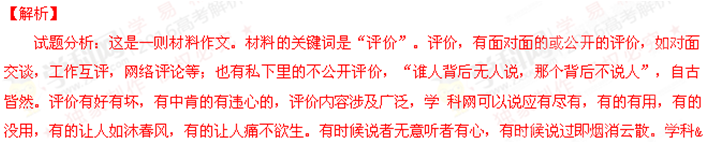 ①评价无处不在，评价优劣都有，要正确看待，说的对的我们照着做，说的不对的我们引以为戒，这样才能不断进步。②他人的中肯评价能够帮助我们更好地适应环境，掌握社会规则，赢得社会的认可。我们虽然很累但依然会把公交车上的位置让给老人，因为我们期望在别人眼里是礼貌的，有教养的；到一个新班级上学，我们会注意新同学的一言一行，模仿他们待人接物的态度和方式，以免懵然无知中触犯众怒。③过度在意他人评价总是会让人患得患失，是不自信的表现。特别在意别人的负面评价，会让一个人无所适从，情绪低落。人，不管何时都要做到自信而不自负。④可以几种观点兼而有之，少于侧重即可。也可以从如何评价他人，或看待被评价的他人方面来考虑。考点：能写论述类、实用类和文学类文章。能力层级为表达运用 E相关事迹羊祜的品质安边垦田（1）__________________徐胤当门（2）__________________邓香归降（3）__________________陆抗服药（4）__________________